Niet en Geen (ontkenning)GEEN: als we een onbepaald zinsdeel negatief willen maken:Hij geeft een feestje voor zijn verjaardag maar ze geven geen feest voor hun huwelijk!Ik ga vers fruit op de markt kopen want we geen fruit meer hebben.Ik heb geen kinderen.NIET: In andere gevallen gebruiken we niet.De plaats van niet:een deel van de zin negatief maken: niet staat voor dat zinsdeel:We nemen niet de trein, maar de auto.Ik wil niet dit boek lenen, maar dat boek daar.  de hele zin negatief maken:na:								voor:We nemen de trein niet.				Hij woont niet in Amsterdam.Ik kom morgen niet.				We zijn nu niet thuis.Hij kan je nu niet helpen.				Deze kamer is niet groot.Ik wil mijn moeder vanavond niet bellen. 	Waren jullie niet teveren?OEFENINGEN: Maak de zinnen negatief.Ik ben Marijke. Ik woon nog _____ lang in Nederland, dus spreek dus nog ______ Nederlands.  Ik ben _______ getrouwd, en heb zelfs ______ vriendje op dit moment. Ik houd _______ van het Nederlandse weer. Ik heb ______ regenjas. Raadsel: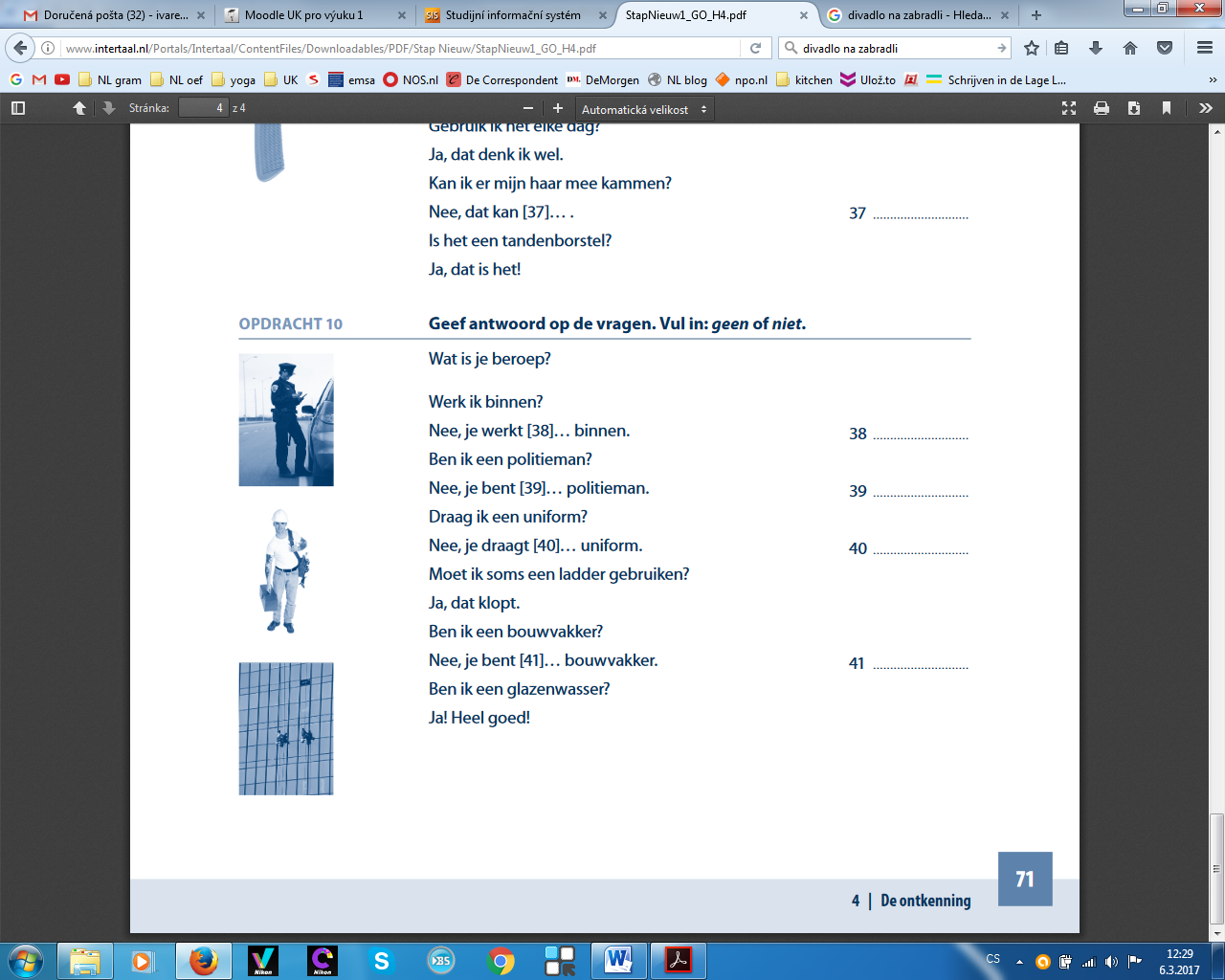 